_______________________________________________________________________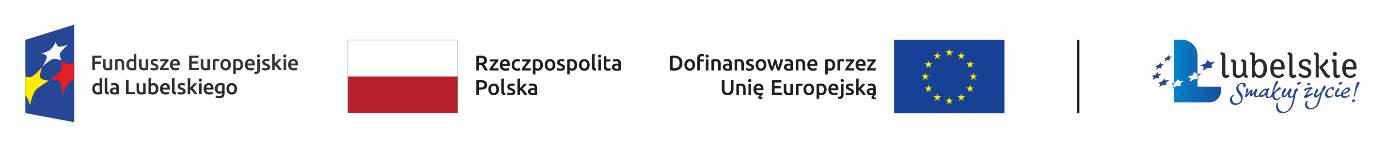 Załącznik nr 3.1Ankieta dla uczestników kursuProsimy, aby Pan(i) jako uczestnik kursuZrealizowanego przez:Dokonał(a) oceny dotychczasowego przebiegu zajęć. Oceny te posłużą jako źródło dla dokonania ewentualnych zmian w szkoleniu (należy podkreślić właściwy wariant odpowiedzi).Czy jest Pan(i) zadowolony(a) z dotychczasowych zajęć na kursie?takniebrak zdaniaCzy ma Pan(i) zastrzeżenia do osób prowadzących zajęcia?takniebrak zdaniaCzy ma Pan(i) zastrzeżenia odnośnie wyposażenia w sprzęt?takniebrak zdaniaCzy organizator kursu zapewnił odpowiednie warunki lokalowe?takniebrak zdaniaCzy organizator kursu zapewnił właściwe warunki BHP?takniebrak zdaniaNazwa kursu